Sötpotatispannkakor med sirapIngredienser för 4 portioner:Sirap:	totalt 400 g sötpotatis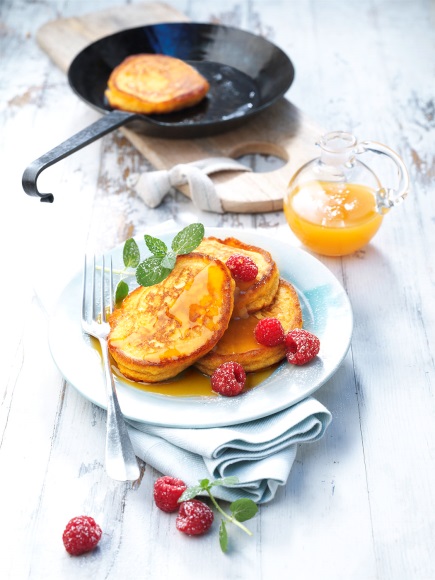 100 g strösocker150 ml pressad apelsinsaft20 g lönnsirapPannkakor:1 ekologisk apelsin2 ägg (stora)50 g fet kesella50 g kokosblomsocker2 nypor salt50 g mjöl50 g havregryn2 tsk bakpulverDessutom:80 g smör att grädda i150 g hallon att garnera medeventuellt florsocker och mynta för garneringTillagning:Sirap: Skala och riv 150 g sötpotatis fint. Blanda med socker, apelsinsaft och lönnsirap och hetta upp till 110 °C. Passera sirapen genom en finmaskig sil och låt svalna.Skölj apelsinen under hett vatten, finriv skalet och pressa ut saften (du behöver 80 ml). Skala och tärna resten av sötpotatisen (250 g). Koka mjuk i apelsinsaft och låt sedan svalna.Separera äggen. Mixa sötpotatispuré med äggulor, kvarg, socker, apelsinsaft och -skal. Vispa äggvitorna med salt till ett styvt skum. Blanda mjöl med havregryn samt bakpulver. Vänd ner i sötpotatismassan tillsammans med äggviteskummet.Grädda små pannkakor i smör i en stekpanna. Servera tillsammans med hallon och sirap. Garnera eventuellt med mynta och florsocker.Tillagning: 75 minuterNäringsinnehåll per portion:	Energi: 610 kcal/2560 kJ Protein: 10 gFett: 23 gKolhydrater: 87 g